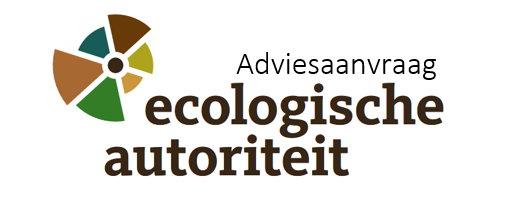 ProjectgegevensDatum aanvraagProjecttitel 
(stel per aanvraag een formulier op)Betrokken partijenVoortouwnemer 
(levert achtergronddocumenten afzonderlijk digitaal -bijvoorbeeld per transferlink- aan)Organisatie:Contactpersoon: Tel: Email:Terreinbeheerder(s)Organisatie:Contactpersoon: Tel: Email:Organisatie:Contactpersoon:Tel: Email:Overige betrokken partijenOrganisatie:Contactpersoon:Tel: Email:Organisatie:Contactpersoon:Tel: Email:ProjectgegevensType Advies: NDA | Gebiedsprogramma | AndersNamen van alle betrokken 
(Natura 2000-)gebieden | 
Of “alle gebieden relevant”PlanningGewenste startdatum advisering Ecologische Autoriteit 
NB: In de eerste fase van het bestaan van de Ecologische Autoriteit wordt een groot aantal Natuurdoelanalyses (NDA’s) verwacht. Deze zal de Ecologische Autoriteit zoveel mogelijk per type gebied en op locatie geclusterd proberen te toetsen (bijvoorbeeld hoge zandgronden Noord-Nederland of duingebieden Zuid-Nederland). Dit zodat de expertise van een werkgroep efficiënt ingezet kan worden.Opmerkingen | bijzonderheden | specifieke vragen